SCHEDA D’ISCRIZIONEINCONTRO DI PRESENTAZIONE UN PROGETTO PER SICUREZZA DEL LAVORONEL SETTORE SOCIO SANITARIO24 FEBBRAIO 2016Ore 9.30 – 13.00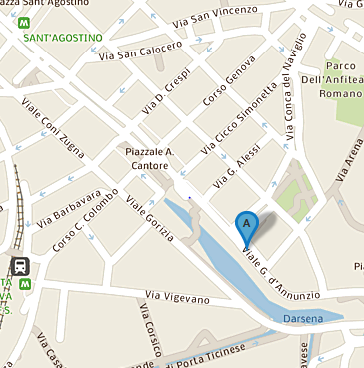 MILANO – V.le G. D’Annunzio, 15Centro per la Cultura della Prevenzionenei luoghi di lavoro e di vitatram 9 - da M2,  Porta Genova - fermata P.za XXI Maggio tram 2-14 - dal centro città - fermata Piazza Cantore 	M2 - Stazione di Porta Genova - S. Agostino 	Nome  _____________________Cognome_________________________Qualifica professionale_________________________________________Associazione/Impresa__________________________________________Telefono ________________________e-mail_______________________Le iscrizioni dovranno essere trasmesse entro il 22 Febbraio 2016 all’indirizzo di posta elettronica milanoportanuova@inail.itLA PARTECIPAZIONE È GRATUITA - Segreteria organizzativa Tel. 02/62586543